Sprawa: DZP-271-411/21						Kraków, 28 maja 2021r.INFORMACJA Z OTWARCIA OFERT - PO ZMIANIEW ZWIĄZKU Z OMYŁKĄ JAKĄ POPEŁNIŁ ZAMAWIAJACY W TRAKCIE PODAWANIA INFORMCJI 
Z OTWARCIA OFERT DOKONUJE STOSOWNEGO SPROSTOWANIADotyczy: zamówienia publicznego realizowanego w trybie podstawowym bez przeprowadzenia negocjacji zgodnie z art. 275 pkt1 ustawy z 11 września 2019 r. – Prawo zamówień publicznych (Dz.U. poz. 2019 ze zm.) nt „Sukcesywna dostawa leków 
i wyrobów medycznych”. Identyfikator postępowania (ID): 5d86fcfe-89f2-4bfd-a6f7-e34728639b62Działając na podstawie art. 222 ust. 5 ustawy z 11 września 2019 r. – Prawo zamówień publicznych (Dz.U. poz. 2019 ze zm.), Zamawiający informuje, że do dnia 28 maja 2021. do godz. 11:30 w postępowaniu wpłynęły następujące oferty:CZĘŚĆ NR 1:Oferta nr 1 - Wykonawca: Baxter Polska Sp. z o.o., ul. Kruczkowskiego 8, 00-380 Warszawa, NIP: 8271818828       Cena: 34 624,80 zł brutto. Deklarowany przez Wykonawcę termin dostawy : 1-2 dni.Oferta nr 3 - Wykonawca: Neuca S.A. ul. Forteczna 35-37,87-100 Toruń, NIP: 8790017162Cena: 35 993,16 zł brutto. Deklarowany przez Wykonawcę termin dostawy:  1-2 dni.Oferta nr 5 - Wykonawca: Profarm PS Sp. z o.o., ul. Słoneczna 96, 05-500 Stara Iwiczna, NIP: 5220103756Cena:  36 165,53 zł brutto. Deklarowany przez Wykonawcę termin dostawy: 1-2 dniDODAJE SIĘ:Oferta nr 4 -  Wykonawca: Salus International Sp. z o.o., ul. Pułaskiego 9, 40-273 Katowice, NIP: 6340125442Cena: 160 259,98zł brutto. Deklarowany przez Wykonawcę termin dostawy: 1-2 dniCZĘŚĆ NR 2:Oferta nr 4 -  Wykonawca: Salus International Sp. z o.o., ul. Pułaskiego 9, 40-273 Katowice, NIP: 6340125442Cena: 60 253,98 zł brutto. Deklarowany przez Wykonawcę termin dostawy: 1-2 dniCZĘŚĆ NR 3:Oferta nr 2 -  Wykonawca: Urtica Sp. z o.o., ul. Krzemieniecka 120, 54-613 Wrocław, NIP: 8942556799 Cena:  139 849,48 zł brutto. Deklarowany przez Wykonawcę termin dostawy: 1-2 dniOferta nr 3 - Wykonawca: Neuca S.A. ul. Forteczna 35-37,87-100 Toruń, NIP: 8790017162Cena: 122 947,96 zł brutto. Deklarowany przez Wykonawcę termin dostawy:  1-2 dni.SKREŚLA SIĘ: Oferta nr 4 -  Wykonawca: Salus International Sp. z o.o., ul. Pułaskiego 9, 40-273 Katowice, NIP: 6340125442Cena: 160 259,98zł brutto. Deklarowany przez Wykonawcę termin dostawy: 1-2 dniWyjaśnienie Zamawiającego: Zamawiający informuje, że w trakcie sporządzania Informacji z otwarcia ofert omyłkowo podał cenę brutto   wykonania zamówienia niezgodną z Formularzem Oferty stanowiącej załącznik nr 1 do SWZ, złożonym przez Wykonawcę Salus International Sp. z o.o., ul. Pułaskiego 9, 40-273 Katowice, NIP: 6340125442 sugerując się ceną brutto wykonania zamówienia zgodnie z Formularzem Cenowym stanowiącym załącznik nr 1c do SWZ złożonym przez ww. Wykonawcę.Wykonawca Salus International Sp. z o.o., ul. Pułaskiego 9, 40-273 Katowice, NIP: 6340125442 w Formularzu Oferty podał cenę dla Części  nr 1 natomiast załączył do oferty Formularz cenowy dla Części nr 3.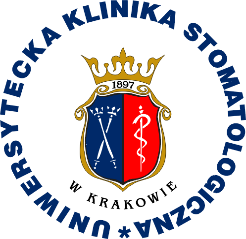 Uniwersytecka Klinika Stomatologicznaw Krakowie31-155 Kraków, ul. Montelupich 4tel. 012 424 54 24                  fax 012 424 54 90